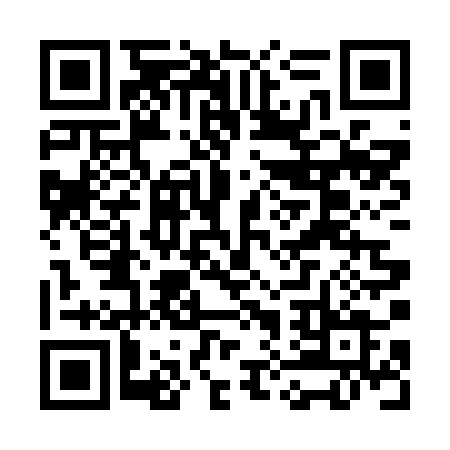 Ramadan times for Victoria Falls, ZimbabweMon 11 Mar 2024 - Wed 10 Apr 2024High Latitude Method: NonePrayer Calculation Method: Muslim World LeagueAsar Calculation Method: ShafiPrayer times provided by https://www.salahtimes.comDateDayFajrSuhurSunriseDhuhrAsrIftarMaghribIsha11Mon5:065:066:1912:273:496:346:347:4312Tue5:065:066:1912:263:496:346:347:4213Wed5:065:066:1912:263:486:336:337:4114Thu5:075:076:1912:263:486:326:327:4015Fri5:075:076:1912:253:486:316:317:3916Sat5:075:076:2012:253:486:306:307:3917Sun5:085:086:2012:253:486:306:307:3818Mon5:085:086:2012:253:476:296:297:3719Tue5:085:086:2012:243:476:286:287:3620Wed5:085:086:2112:243:476:276:277:3521Thu5:095:096:2112:243:466:266:267:3422Fri5:095:096:2112:233:466:266:267:3423Sat5:095:096:2112:233:466:256:257:3324Sun5:095:096:2112:233:466:246:247:3225Mon5:095:096:2212:233:456:236:237:3126Tue5:105:106:2212:223:456:226:227:3027Wed5:105:106:2212:223:456:216:217:2928Thu5:105:106:2212:223:446:216:217:2929Fri5:105:106:2212:213:446:206:207:2830Sat5:105:106:2312:213:446:196:197:2731Sun5:115:116:2312:213:436:186:187:261Mon5:115:116:2312:203:436:176:177:262Tue5:115:116:2312:203:426:176:177:253Wed5:115:116:2412:203:426:166:167:244Thu5:115:116:2412:203:426:156:157:235Fri5:125:126:2412:193:416:146:147:226Sat5:125:126:2412:193:416:146:147:227Sun5:125:126:2412:193:406:136:137:218Mon5:125:126:2512:183:406:126:127:209Tue5:125:126:2512:183:406:116:117:2010Wed5:125:126:2512:183:396:116:117:19